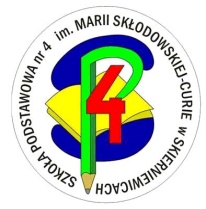 REGULAMIN  XIII  MIĘDZYSZKOLNEGO  KONKURSU 
WIEDZY O SKIERNIEWICACH1. ORGANIZATORSzkoła Podstawowa nr 4 w Skierniewicach       ul. Jasna 30        tel. 46 833 27 38	e – mail: sp4@op.pl2. CELE KONKURSUinspirowanie uczniów do zainteresowania się historią, tradycją i kulturą miastarozbudzanie zainteresowań związanych z edukacją regionalnąkształtowanie poczucia tożsamości lokalnej, regionalnej i emocjonalnego związku                      z rodzinnym miastem popularyzowanie wiedzy o Skierniewicach integrowanie uczniów klas trzecich3. TERMIN I MIEJSCE KONKURSU		Konkurs odbędzie się 14 marca 2018r. w budynku szkoły przy ul. Szarych Szeregów 6		Konkurs rozpocznie się o godz. 10.00, a zakończy około godziny 13.00.4. ZAKREShistoria powstania miasta i najważniejsze wydarzenia główne obiekty zabytkowe i współczesne, charakterystyczne miejsca, najciekawsze wydarzenia, atrakcje i znane postacie symbole Skierniewic 5. WARUNKI UCZESTNICTWA      Nauczyciele z każdej szkoły wyłaniają trzyosobową drużynę, która będzie reprezentować szkołę na szczeblu międzyszkolnym. Sposób wytypowania uczniów jest dowolny w każdej szkole. Nauczyciele proszeni są o wypełnienie karty zgłoszenia uczestnictwa w konkursie, która dołączona jest do regulaminu i dostarczenia lub nadesłania jej do dnia  28 lutego 2018 r. do sekretariatu Szkoły Podstawowej nr 4 w Skierniewicach.6. PRZEBIEG KONKURSUpowitanie i sprawy organizacyjneczęść konkursowa mały poczęstunekogłoszenie wyników wręczenie upominków i dyplomów Koordynatorzy konkursu:Lila Zielińska Justyna Lorenc-KowalskaAgnieszka OwczarekBeata Więckowska